Name: 						Period: 				Date:Pre-Assessment QuizFind the missing value in each figure. 	1.	2.		6cm               c	c	5 cm		 	3 cm	12 cm	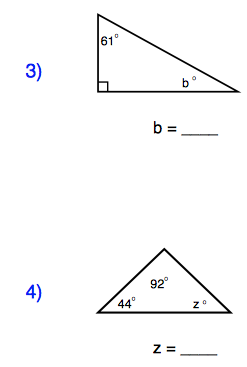 Determine whether each of the following could represent the measures of three sides of a triangle. Write yes or no. 5. 4, 8, 12 6. 12, 15, 187. The sides of a triangle have lengths x, x+17, and 25. If the length of the longest side is 25, what value of x makes the triangle a right triangle?Answer Key:1. √45 or 3√52. 133. 29°4. 44°5. No6. Yes7. 7